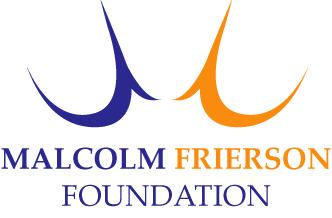 Earnest Frierson Memorial ScholarshipINFORMATION & ELIGIBILITYThe Earnest Frierson Memorial Scholarship recognizes the life and contributions of one of Mississippi’s most loyal sons. Born in Tupelo in 1943, Earnest Frierson earned his Bachelor’s and Master’s degrees at Mississippi Valley State University and Jackson State University, respectively. He championed initiatives that promised to improve Jackson, his home for more than fifty years, and the state of Mississippi at large. Before retiring as an educator, Earnest Frierson supported his four children through graduation from Jim Hill High School and three Mississippi colleges/universities. The Earnest Frierson Memorial Scholarship is a one-time $500 award. Outstanding seniors at Jim Hill High School who will become first-time college freshmen in the Fall 2020 semester are invited to apply.Applicants must:provide evidence of full-time status at Jim Hill High School for two consecutive years have a cumulative GPA of 3.0 or abovebe a first-time student at an accredited U.S. college or university in the Fall 2020 semesterprovide proof of enrollment (if selected)provide a digital headshot (if selected)The Earnest Frierson Memorial Scholarship recipient will receive a one-time award of $500. Proof of enrollment at an accredited U.S. college or university must be provided by September 1. Disbursement will be made no later than September 15. The award is non-renewable and should be used toward college-related expenses.To apply, eligible students should complete the attached application document and submit it according to the instructions. All entries must be received by Friday, May 1, at 5:00 p.m. Central. Applicants will receive acknowledgement of their submissions via e-mail. Complete applications will be blindly reviewed by a selection committee. The Earnest Frierson Memorial Scholarship recipient will be notified and publicly announced on or before Friday, May 8, 2020.College/University:Name of institution where you will enrollEarnest Frierson Memorial ScholarshipAPPLICATIONEarnest Frierson Memorial ScholarshipAPPLICATIONEarnest Frierson Memorial ScholarshipAPPLICATIONEarnest Frierson Memorial ScholarshipAPPLICATIONPersonal InformationPersonal InformationPersonal InformationPersonal InformationFull Name:LastFirstM.I.Address:Street AddressApartment/Unit #CityStateZIP CodePhone:  (        )                        E-Mail:Academic InformationAcademic InformationAcademic InformationAcademic InformationSchool Attended:NameCity, State(        )PhoneName of Adviser/CounselorAcademic Record:Grade Point AverageClass RankingComposite ACT/SAT ScoreEssayPlease submit an original response to the following:Why is a college education important to you?Essay may not exceed 500 words. Quotations are discouraged. Submit a completed application page along with your essay in electronic format to Dr. Malcolm Frierson at mfrierson@gmail.com.